Certificate of Origin / Certificat d’origineCertificate of Origin / Certificat d’origineCertificate of Origin / Certificat d’origineCertificate of Origin / Certificat d’origineExporter- ExportateurName And Address Of Company Shipping The GoodsConsignee – DestinataireName And Address Of Company Receiving The GoodsConsignee – DestinataireName And Address Of Company Receiving The GoodsConsignee – DestinataireName And Address Of Company Receiving The GoodsNumbers – NumérosOptional – Can Be Used To Note Corresponding Packing Slips Or InvoicesParticulars of Transport (where required)Renseignements relatifs au transport (le cas échéant)Optional- by air, sea, train, truck etc.  can be very detailed (e.g. give air line & flight number, or can be left blank)Particulars of Transport (where required)Renseignements relatifs au transport (le cas échéant)Optional- by air, sea, train, truck etc.  can be very detailed (e.g. give air line & flight number, or can be left blank)Particulars of Transport (where required)Renseignements relatifs au transport (le cas échéant)Optional- by air, sea, train, truck etc.  can be very detailed (e.g. give air line & flight number, or can be left blank)MARKS & NUMBERS; NUMBER & KIND OF PACKAGES; DESCRIPTION OF THE GOODS / MARQUES ET NUMÉROS; NOMBRE ET NATURE DES COLIS; DÉSIGNATION DES MARCHANDISESMARKS & NUMBERS; NUMBER & KIND OF PACKAGES; DESCRIPTION OF THE GOODS / MARQUES ET NUMÉROS; NOMBRE ET NATURE DES COLIS; DÉSIGNATION DES MARCHANDISESQUANTITYQUANTITÉGROSS WEIGHTPOIDS BRUTInformation Similar To That On Invoices; If It Is Lenghtly, Summarize And Refer To Attached Invoice By Number.Information Similar To That On Invoices; If It Is Lenghtly, Summarize And Refer To Attached Invoice By Number.Name of Authorized Trade Association /                                              Nom de l`Association  commerciale agréée      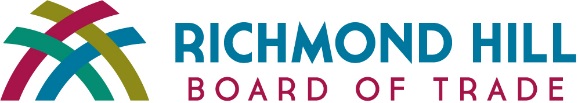 376 Church Street South Richmond Hill, ON  L4C 9V8Sworn to me this _____day of _______.Juré devant moi ce ______jour de _______.Signature And Seal Of Notary Etc. If The Chamber Does Not Have A Letter On File.Signature__________________________________Sworn to me this _____day of _______.Juré devant moi ce ______jour de _______.Signature And Seal Of Notary Etc. If The Chamber Does Not Have A Letter On File.Signature__________________________________Sworn to me this _____day of _______.Juré devant moi ce ______jour de _______.Signature And Seal Of Notary Etc. If The Chamber Does Not Have A Letter On File.Signature__________________________________The undersigned has examined the Manufacturer`s invoice or Shipper`s Affidavit concerning the origin of the merchandise, and according to the best of his/her knowledge and belief finds that the products named originated in the country specified.Le sousigné a vérifié l’origine des marchandises d’après la facture du fabricant ou la déclaration sous serment de l’expéditeur et, à sa connaissance et à son avis, pense que les produits énumérés ci-dessus sont originaires du pays spécifié.Signature Of Chamber RepresentativeAuthorized Signature / Fondé de signatureIt is hereby certified that the above mentioned goods originate in:Le soussigné certifie que les marchandises mentionnées ci-dessus sont originaires de:Country Or Countries Of Origin Of The GoodsCountry / PaysCity And DatePlace and Date / Lieu et DateSignature Of ShipperAuthorized Signature / Fondé de signatureIt is hereby certified that the above mentioned goods originate in:Le soussigné certifie que les marchandises mentionnées ci-dessus sont originaires de:Country Or Countries Of Origin Of The GoodsCountry / PaysCity And DatePlace and Date / Lieu et DateSignature Of ShipperAuthorized Signature / Fondé de signatureIt is hereby certified that the above mentioned goods originate in:Le soussigné certifie que les marchandises mentionnées ci-dessus sont originaires de:Country Or Countries Of Origin Of The GoodsCountry / PaysCity And DatePlace and Date / Lieu et DateSignature Of ShipperAuthorized Signature / Fondé de signature